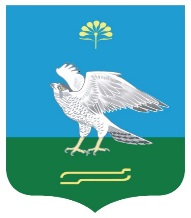 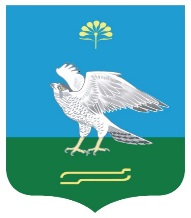 О внесении изменений и дополнений в решение Совета сельского поселения от 09.04.2012 г. № 55 «Об утверждении Правил благоустройства территории сельского поселения Зильдяровский сельсовет»         В целях организация благоустройства и озеленения территории сельского поселения Зильдяровский сельсовет, в соответствии с Федеральным законом от 6 октября 2003 года № 131-ФЗ «Об общих принципах организации местного самоуправления в Российской Федерации», с Законом Республики Башкортостан от 24 июня 1998 № 89-Ф3 «Об отходах производства и потребления», Совет сельского поселения Зильдяровский сельсовет           Решил: Внести изменения и дополнения в Решение Совета сельского поселения от 09.04.2012 г. № 55 «Об утверждении правил благоустройства территории сельского поселения Зильдяровский сельсовет»:П. 2.10.4 Правил благоустройства читать в следующей редакции:          «Сбор, транспортирование, обработка, утилизация, обезвреживание, захоронение твердых коммунальных отходов на территории сельского поселения обеспечиваются одним или несколькими региональными операторами в соответствии с региональной программой в области обращения с отходами и территориальной схемой обращения с отходами.        Лицензированию подлежит деятельность по сбору, транспортированию, обработке, утилизации, обезвреживанию, размещению отходов I-IV классов опасности.»         2.Контроль за исполнением данного решения возложить на постоянную комиссию по развитию предпринимательства, земельным вопросам, благоустройству и экологии.Глава сельского поселения                                            З.З.Идрисов                                           с.Зильдярово                                                   28.05. 2021 г.№ 92